Приложение 12. Ассоциативная схема	3. Самостоятельное существенное воспоминания                                                                          обобщение схемы4. Индивидуальные ответы	5. Самостоятельное                                                                                                          существенное рецензирова-                                                                                                                                  ние ответовРис.1До начала работы класса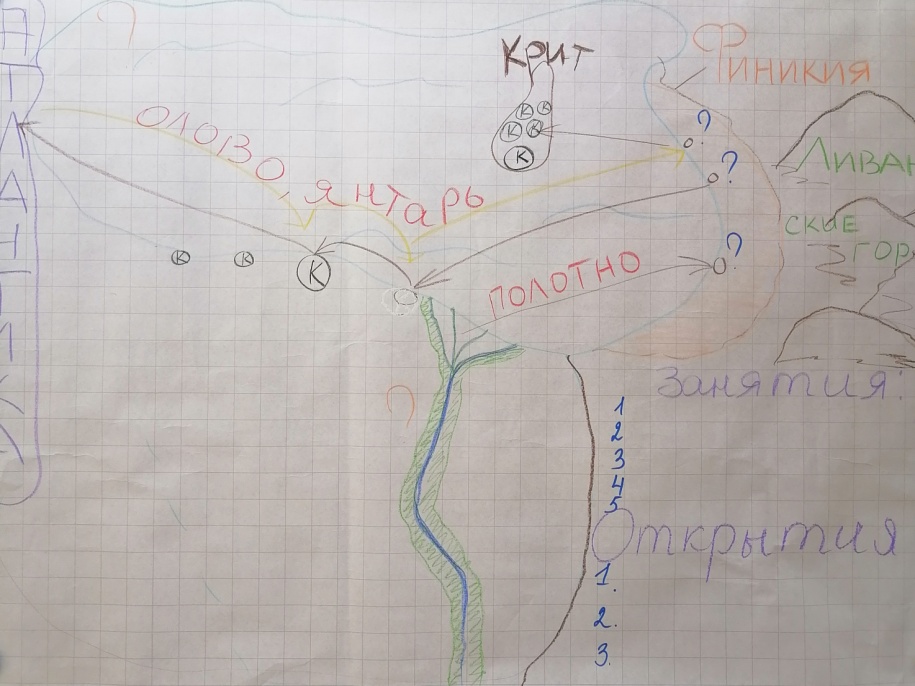   Результат работы учащихся           Рис.2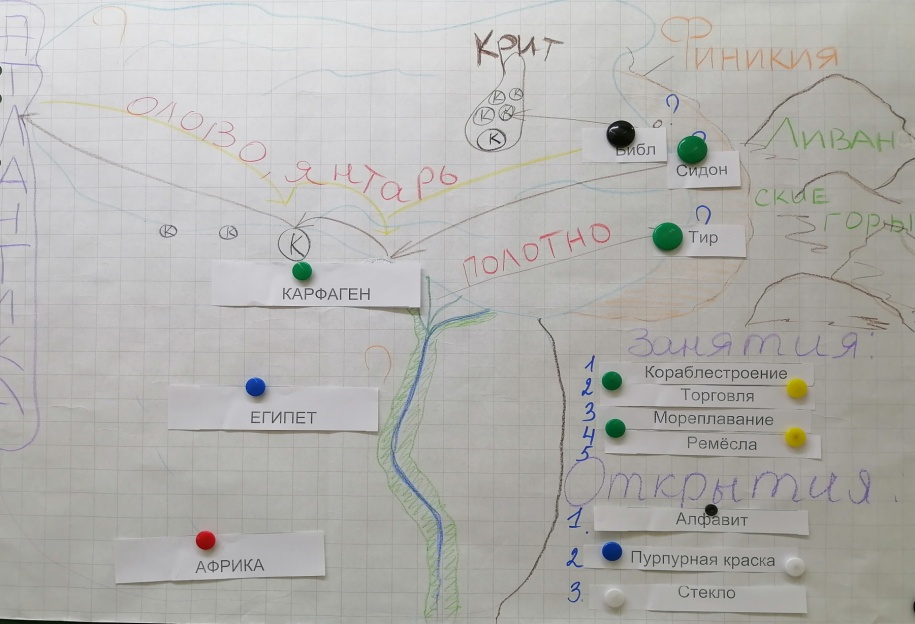 Рис.3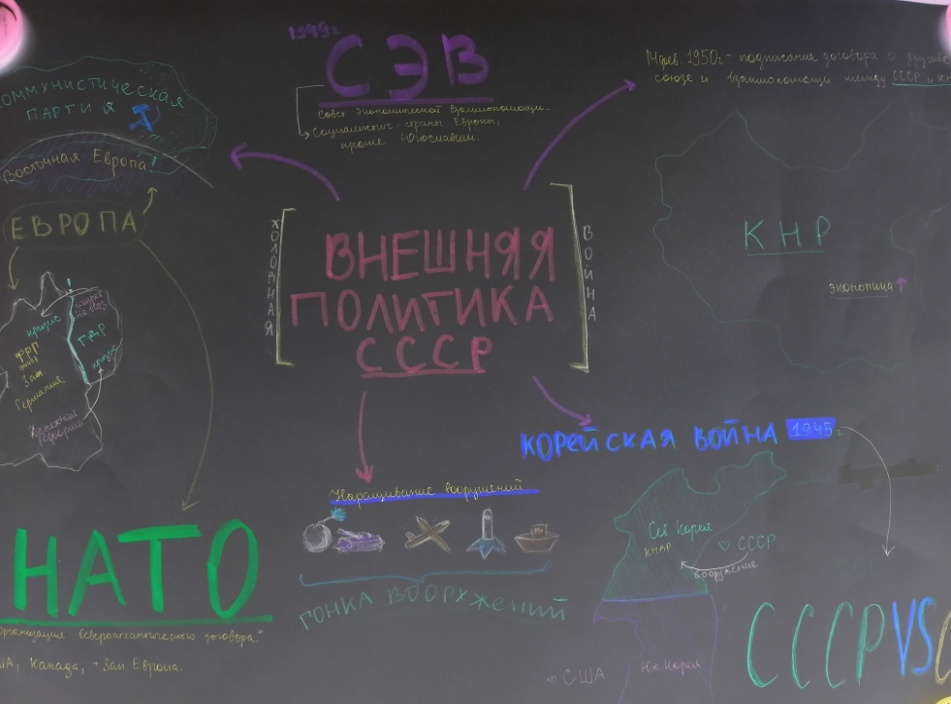 Рис.4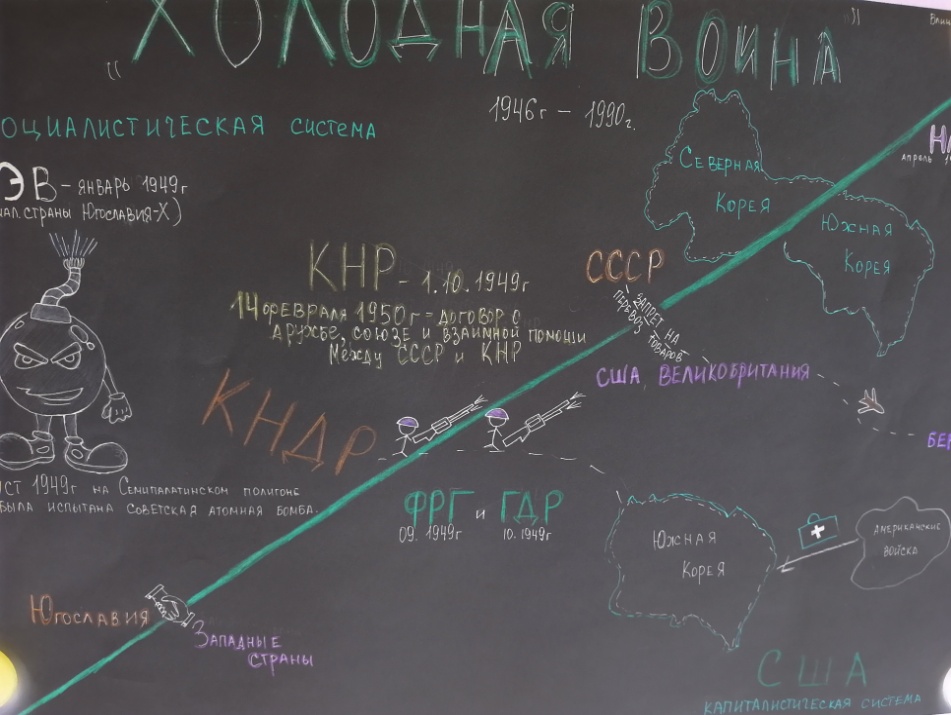 Рис.5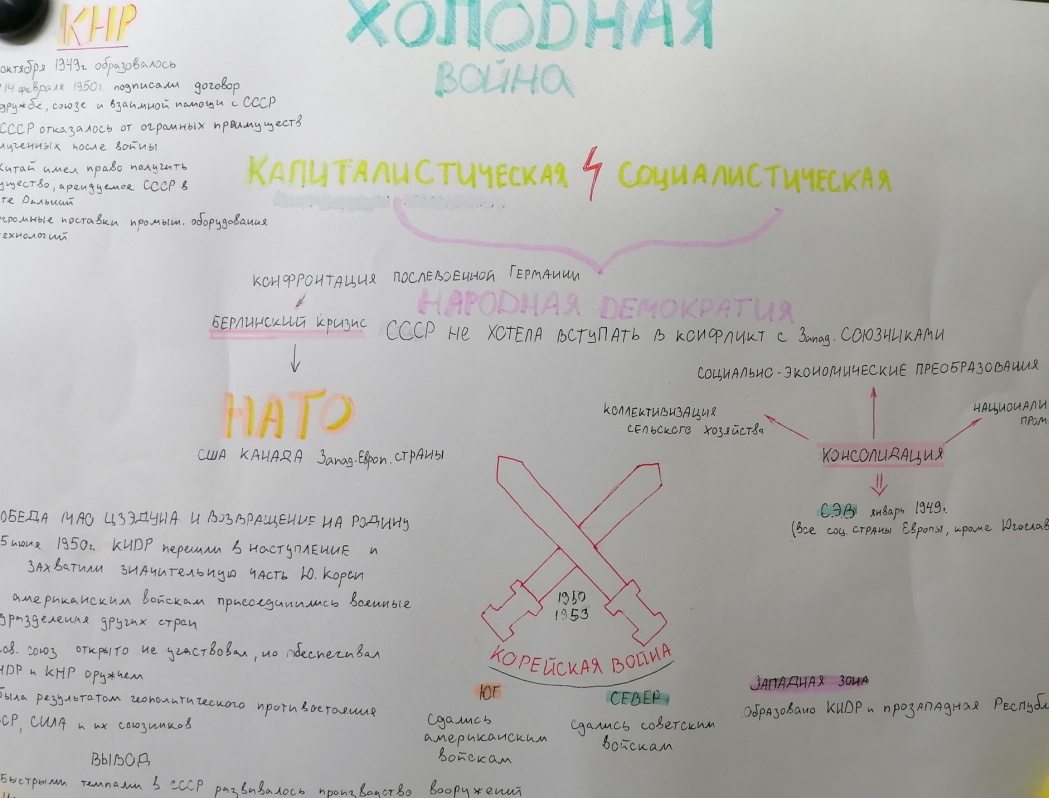 